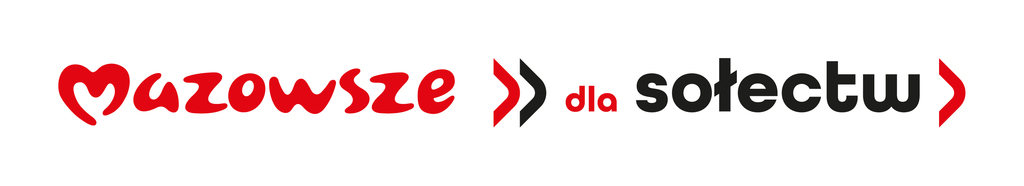 Nazwa i adres Wykonawcy:OŚWIADCZENIE WYKONAWCY O PRZYNALE ŻNOŚCI LUB BRAKU PRZYNALE ŻNOŚCI DO TEJ SAMEJ GRUPY KAPITAŁ OWEJ Na potrzeby postępowania o udzielenie zamówienia publicznego na realizację zadania pn.:  Modernizacja oświetlenia ulicznego na bardziej energooszczędne na terenie Gminy Dąbrówka w podziale na części:Część 1.Wymiana lamp oświetleniowych na lampy LED w miejscowości Cisie. Część 2.Wymiana lamp oświetleniowych na lampy LED w miejscowości Kowalicha.Część 3.Modernizacja oświetlenia ulicznego na bardziej energooszczędne w gminie Dąbrówka,prowadzonego przez Gminę Dąbrówka, oświadczam co następuje:przynależę / nie przynależę*do tej samej grupy kapitałowej co ubiegający się o przedmiotowe zamówienie Wykonawca/y_________________________________________________________________________________________________________________________(należy podać nazwę i adres Wykonawcy/ów w przypadku przynależności do jednej grupy kapitałowej).**Jednocześnie oświadczam, że powiązania z ww. Wykonawcą/ami* nie prowadzą do zakłócenia konkurencji w przedmiotowym postępowaniu o udzielenie zamówienia,  ponieważ______________________________________________________________________________________________________________________________________(należy podać wyczerpujące uzasadnienie)Do niniejszego oświadczenia wykonawca może załączyć dowody, że powiązania z innym wykonawcą  nie  prowadzą  do  zakłócenia  konkurencji  w  przedmiotowym     postępowaniu o udzielenie zamówienia.Wraz ze złożeniem oświadczenia, Wykonawca może przedstawić dowody, że powiązania z innym Wykonawcą nie prowadzą do zakłócenia konkurencji w postępowaniu o udzielenie zamówienia. UWAGA: Niniejszą informację składaną na podstawie art. 108 ust. 1 pkt 5-6 ustawy Pzp składa każdy z wykonawców wspólnie ubiegających się o udzielenie zamówienia.* niewłaściwe skreślić** należy wypełnić jeżeli dotyczy____________,dnia _______________r.	________________________		WykonawcaMazowsze dla klimatu 2022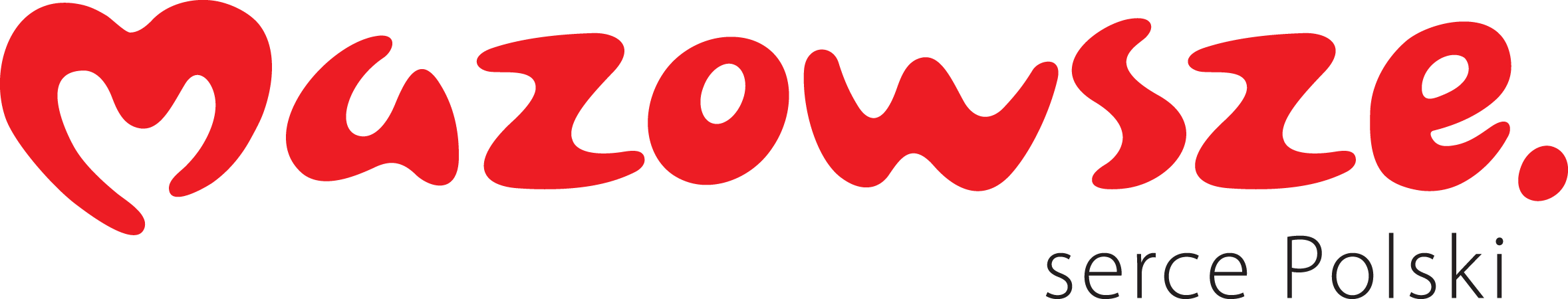 2022